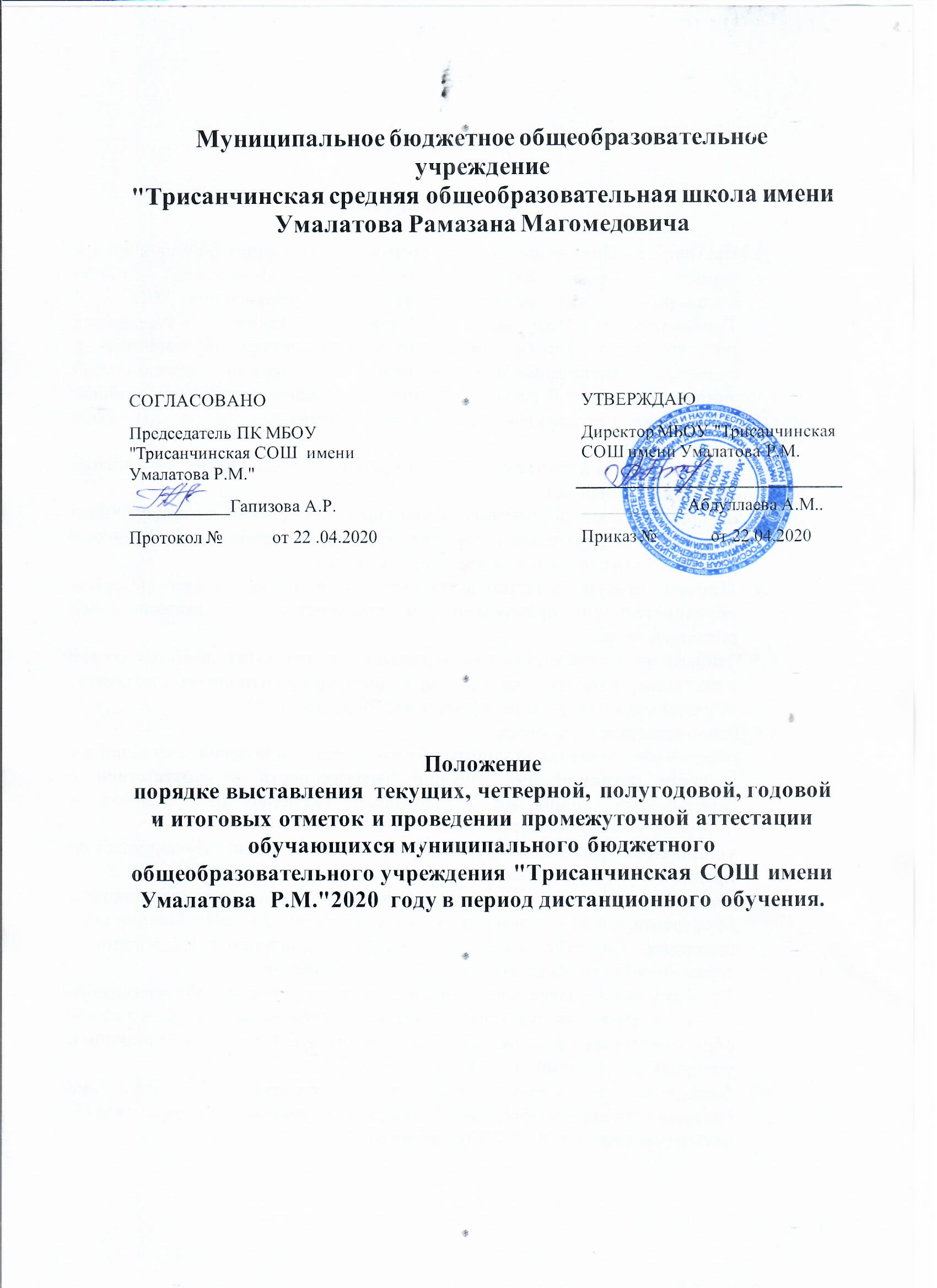 Общие положения1.1 Настоящее «Положение о промежуточной аттестации обучающихся в период дистанционного обучения» (далее – Положение) является локальным актом общеобразовательного учреждения МБОУ " Трисанчинская СОШ имени Умалатова Р.М." (далее – Учреждение), регулирующим формы промежуточной аттестации обучающихся в условиях дистанционного обучения в период нестабильной эпидемиологической ситуации. Данное положение регулирует правила проведения промежуточной аттестации обучающихся за 2019-2020 учебный год.1.2 Промежуточная аттестация является частью системы внутренней оценки качества образования.1.3 Индивидуальные достижения обучающихся подлежат промежуточной аттестации в обязательном порядке только по предметам, включенным в учебный план класса, в котором они обучаются.1.4	Промежуточную аттестацию обучающихся осуществляют педагоги образовательной организации в соответствии с должностными обязанностями.1.5 Основными потребителями информации о результатах промежуточ ной аттестации являются участники образовательных отношений: педагоги, обучающиеся и их родители (законные представители).1.6 Целью аттестации являются:обеспечение социальной защиты обучающихся, соблюдения прав и свобод в части регламентации учебной загруженности в соответствии с санитарными правилами и нормами, уважение их личности и человеческого достоинства;установление фактического уровня теоретических знаний обучающихся по предметам учебного плана, их практических умений и навыков;соотнесение этого уровня с требованиями федерального государственного образовательного стандарта и государственного образовательного стандарта. Контроль выполнения учебных программ и календарно – тематического графика изучения учебных предметов.Промежуточная аттестация - оценка качества усвоения обучающимися объёма содержания учебного предмета за учебный год с учетом разных образовательных возможностей обучающихся в период самоизоляции в условиях дистанционного обучения.1.7	Успешное прохождение обучающимися пр омежуточной аттестации является основанием объективного оценивания знаний обучающихся за IV четвертую четверть 2019-2020 учебного года.Формы, периодичность и порядок проведения промежуточной аттестации обучающихся2.1 Промежуточная аттестация обучающихся проводится в четвертой четвер ти учебного года.2.2 Перечень учебных предметов, выносимых на промежуточную аттестацию, их количество определяются соответствующим учебным планом на 2019 - 2020 учебный год.2.3 Промежуточная аттестация по предметам учебного плана проводится в следующих формах:2.4 При составлении итоговых работ учителям–предметникам необходимо учитывать формы дистанционного обучения:форме электронного обучения с применением дистанционных образовательных технологий с использованием образовательных платформ «РЭШ», "Ватцап" или с использованием скайп-конференции.2.4	Сроки проведения промежуточной аттестации обучающихся в образовательной организации:итоговые контрольные и тестовые работы с 12.05.2020г. по 25.05.2020г.-все формы  промежуточной аттестации проводятся по установленномуграфику, согласно приказу директора школы.2.5 В календарно-тематическом планировании в период проведения итоговых работ в графе «Тема урока» записывается: «Итоговая контрольная р абота», «Итоговый тест», согласно форм проведения промежуточной аттестации для каждого предмета учебного плана.Выставление текущих оценок и проведение работ3.1 Для выставления объективной оценки обучающихся за четвертую четвер ть (без учета оценки за итоговую работу) необходимо не менее 3 отметок пр и одно-двухчасовой недельнойучебной нагрузке по предмету, и не менее 4 -5 отметок при учебной нагрузке более двух часов внеделю.Для объективной аттестации обучающихся по итогам полугодия необходимо не менее 5 отметок при одно-двух часовой недельной учебной нагрузке по предмету, и не менее 7-при учебной нагрузке более двух часов в неделю.3.2 Количество текущих проверок на весь период дистанционного обучения из расчета:при 5-ти и более уроках в неделю по предмету не более 4 -5 р абот за весь период дистанционного обучения; при 3-4 уроках в неделю по пр едмету не более 3-4 работ за весь период дистанционного обучения; при 1-2 уроках в неделю 2-3 работы за весь период дистанционного обучения.3.3	Отметка обучающегося за четвёртую четверть(второе полугодие) выставляется на основе результатов текущего контроля успеваемости, с учетом результатов промежуточной аттестации в фор мах определенных в данном положении.3.4 Отметка обучающегося по учебному предмету за год выставляется на основе четвертных(полугодовых) отметок, отметка за промежуточную аттестацию учитывается при выставлении четвертной оценки за четвёр тую четверть 2019-2020 учебного года в соответствии с правилами математического округления.3.5 Отметки, полученные в ходе промежуточной аттестации обучающихся, по учебным предметам согласно учебному плану на 2019 -2020 учебный год выставляются в классных (электронных) журналах согласно графику проведения промежуточной аттестации.Обязанности администрации МБОУ " Трисанчинская СОШ имени Умалатова Р.М." в период подготовки, проведения и после завершенияпромежуточной аттестации обучающихся4.1 В период подготовки к промежуточной аттестации обучающихся администрация образовательной организации:-организует обсуждение вопросов о порядке и формах проведения промежуточной аттестации обучающихся; -доводит до сведения всех участников образовательного пр оцесса ср оки иперечень предметов, по которым организуется промежуточная аттестация обучающихся, а также формы ее проведения; -организует необходимую консультативную помощь обучающимся пр и их подготовке к промежуточной аттестации;-организует процедуру оповещения родителей через классных руководителей, -оповещения обучающихся о результатах их промежуточной аттестации иоб объективном выставлении отметок за четвертую четверть, полугодовую, годовую и итоговую отметку осуществляется через ЭЖ на платформе Ватцап и(или) CMS-оповещения.КлассПредметыФормагодовойПродолжительностыпромежуточнойпромежуточнойьаттестации2а,бРусский языктест45 минуткл.МатематикаКонтрольная работаКонтрольная работа45 минут3 кл.Русский языктест45 минутОкружающий миртест45 минут4 кл.Русский  языктест45 минутМатематикаКонтрольная работаКонтрольная работа45 минутОкружающий миртест45 минут5 кл.МатематикаТест45 минутРусский языктест45 минутБиологиятест45 минут6 кл.Историятест45 минутМатематикатест45 минутРусский языктест45 минут7 кл.Литературатест45 минутОбществознаниеТест45 минутАнглийский языкТест45 минут8а,бГеографияТест45 минуткл.АлгебраТест45 минутРусский языктест45 минут10 кл.Русский  язык   иСочинение240 минутлитератураМатематикаТест90 минутФизикаТест90 минут